REGULAMIN BIBLIOTEKI 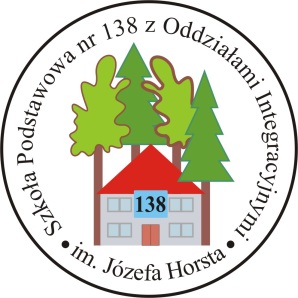 I CZYTELNI SZKOŁY PODSTAWOWEJ NR 138         Biblioteka i czytelnia szkoły podstawowej, nazywane w skrócie biblioteką, służą uczniom oraz wszystkim pracownikom szkoły, a także rodzicom uczniów.Godziny pracy biblioteki ustalane są na dany rok szkolnyZ biblioteki i czytelni uczniowie mogą korzystać podczas przerw i po zajęciach. Pracownicy szkoły i rodzice mogą korzystać z biblioteki w godzinach jej pracy.W bibliotece obowiązuje cisza oraz zakaz spożywania wszelkich posiłków i napojów.Czytelnicy przebywający w bibliotece nie korzystają z telefonów komórkowych i innych urządzeń, które mogą zakłócać pracę pozostałym użytkownikom.Jednorazowo można wypożyczyć 3 (trzy) tytuły na okres dwóch tygodni, w tym 2 (dwie) lektury.  Lektury wypożyczane są na dłuższy czas po uzgodnieniu z nauczycielem bibliotekarzem.    Na czas ferii zimowych oraz letnich można wypożyczyć większą liczbę książek. Należy je zwrócić w pierwszym tygodniu, po rozpoczęciu zajęć lekcyjnych.       Pracownicy szkoły są zobowiązani do zwrotu wypożyczonych zbiorów            w terminie określonym przez bibliotekarza.Czytelnicy mogą wypożyczać książki tylko na swoją kartę.Książek wypożyczonych w bibliotece nie należy wypożyczać innym osobom.Książkę należy szanować. Czytelnik odpowiada osobiście za książki i czasopisma, z których korzysta. Zauważone uszkodzenia i należy zgłosić bibliotekarzowi.W przypadku zagubienia lub zniszczenia wypożyczonych zbiorów czytelnik jest zobowiązany do odkupienia takiej samej pozycji lub innej wskazanej przez nauczyciela bibliotekarza.Czytelnicy opuszczający szkołę (uczniowie, pracownicy) zobowiązani są do pobrania zaświadczenia potwierdzającego zwrot wypożyczonych              z biblioteki materiałów (karta obiegowa) i przedłożenia go w sekretariacie szkoły.Uczniowie przebywający w czytelni mają prawo do korzystania z księgozbioru podręcznego i czasopism wyłącznie na miejscu.